53.02.03 Инструментальное исполнительство (по видам инструментов)Инструменты народного оркестраДополнительные испытания творческой направленностиПриказ Министерства образования и науки Российской Федерации № 356 от 28 сентября 2009г. 
«О перечне специальностей среднего профессионального образования, по которым при приеме в имеющие государственную аккредитацию образовательные учреждения среднего профессионального и высшего профессионального образования могут проводиться дополнительные испытания творческой и (или) профессиональной направленности» (зарегистрирован Министерством юстиции Российской Федерации 27 октября ., регистрационный № 15129. Бюллетень нормативных актов федеральных органов исполнительной власти, 2009, № 46)Исполнение программыБАЯН, АККОРДЕОН Абитуриент должен исполнить: а) полифоническое произведение;б) произведение крупной формы (часть сонаты, сонатины, 2 части сюиты);в) обработку народной песни или танца, или оригинальное произведение (пьеса, написанная для данного инструмента), или произведение зарубежной или русской классики кантиленного характера;г) одну одноголосную мажорную гамму – баян, аккордеон (с любого ряда);штрихи – legato, non legato, staccato;длительности – четверти, восьмые, шестнадцатые;арпеджио –короткие;ж) подбор на слух популярных мелодий;  з) чтение с листа. БАЛАЛАЙКА, ДОМРА Абитуриент должен исполнить: а) двухоктавные мажорные гаммы в умеренном темпе различными штрихами и ритмическими вариантами, арпеджио;гаммы: E-dur, F-dur;штрихи: legato, staccato;ритмы: пунктирный, дуоли, триоли;б) произведение крупной формы: 2 части сонаты, концертные вариации, сюита, концерт;в) пьесу кантиленного плана;г) оригинальное произведение или обработку народной мелодии виртуозного плана.ГИТАРА Абитуриент должен исполнить: а) гаммы F-dur, E-dur в ровном движении и с ритмическим рисунком;б) один этюд на любой вид техники;в) произведение старинной музыки с элементами полифонии;г) произведение гитарной классики или произведение крупной формы;д) виртуозное произведение.СольфеджиоПроводится в письменной и устной форме. Для поступающих на специальность «Инструментальное исполнительство. Инструменты народного оркестра» экзаменационные требования по сольфеджио устанавливаются в объеме программы по сольфеджио ДШИ для специальностей с пятилетним сроком обучения.Письменная форма вступительного испытания по сольфеджио предполагает: Запись одноголосного музыкального диктанта  в форме периода протяженностью 8 тактов в размерах: 2/4, 3/4, 4/4. Интонационные и ритмические трудности:натуральный мажор, виды минора (натуральный, гармонический, мелодический), скачки с заполнением, мелодическое движение по звукам аккордов, секвенции;длительности от целой до шестнадцатой, пунктирный ритм, паузы, затакт.Перед проигрыванием диктанта объявляется тональность и дается настройка в этой тональности. Диктант проигрывается  10 раз в течение 30 минут.Образцы диктанта:баян, аккордеон: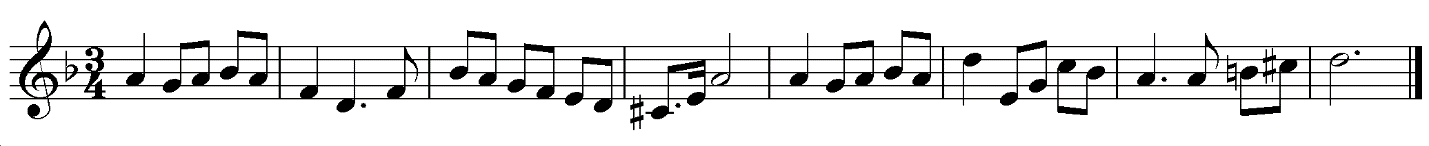 балалайка, гитара, домра: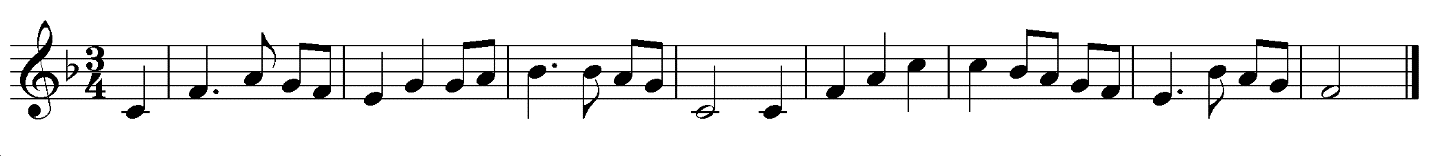 Слуховой анализ:лады (мажор натуральный, минор 3-х видов);интервалы (простые, тритоны и характерные интервалы с разрешением: ув.4, ум.5, ув.2, ум.7);аккорды от звука (Б53 и М53 с обращениями, D7 с обращениями и разрешением).Время выполнения слухового анализа – 15 минут.Образец слухового анализаПостроение музыкальных элементов по билету.Образец билета:ЭКЗАМЕНАЦИОННЫЙ БИЛЕТСпеть: а)в тональности c-moll:- гамму гармонического минора - ступени I – VII# - II – I – IV – III- интервалы  3   ув.4    6     б.6    8	          III    IV     III     II     I-аккорды   t53 – D6 – D65 – t53 – s64 – t53б) от звука h вверх м.6, ч.4, Б6, D7 с разрешением в минорПрочитать с листа музыкальный пример.Устная форма вступительного испытания по сольфеджио проводится по билетам (образец билета см.выше) и предполагает: Интонирование музыкальных элементов:гамма натурального мажора, 3-х видов минора (натуральный, гармонический, мелодический);в тональности (до 3-х знаков включительно):ступени;интервалы с разрешением: диатонические, тритоны (в натуральном мажоре, в натуральном и гармоническом миноре), характерные интервалы (ув.2, ум.7);аккорды (трезвучия главных ступеней и их обращения, D7  и его обращения с разрешением); от звука вверх отдельные интервалы и аккорды, указанные в п. 1.).Пение с листа одноголосного музыкального примера с тактированием (дирижированием). Мелодические и ритмические трудности – соответственно диктанту.Абитуриентам предоставляется 15-20 минут на подготовку к  ответу.Общий результат выставляется как средний балл по пяти формам работы: диктант, слуховой анализ, музыкальная грамота (построение элементов по билету), интонирование элементов, чтение с листа. Сольфеджио (для абитуриентов без музыкальной подготовки)Письменная форма вступительного испытания по сольфеджио предполагает запись на нотном стане одноголосного музыкального диктанта (возможна условная запись мелодии).  Перед проигрыванием диктанта объявляется тональность и дается настройка в этой тональности. Диктант проигрывается  10 раз в течение 30 минутОбразец диктантаУстная форма вступительного  испытания по сольфеджио предполагает проверку музыкально-слуховых данных (чувства ритма, музыкального слуха и памяти):пропевание отдельно взятого на фортепиано звука;точное повторение сыгранной преподавателем музыкальной фразы;определение количества звуков в созвучии (интервал, аккорд), и воспроизведение звуков голосом последовательно сверху вниз или снизу вверх;воспроизведение ритмического рисунка сыгранного преподавателем музыкального отрывка  (простучать или прохлопать).Устные задания для проверки чувства ритма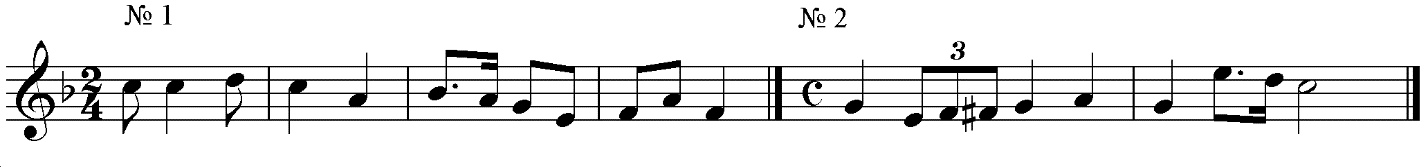 Устные задания для проверки музыкального слуха и памяти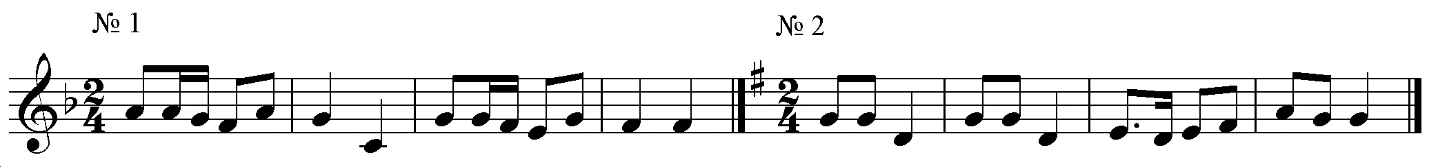 Общий результат выставляется как средний балл по трём формам работы: диктант, проверка чувства ритма,  проверка музыкального слуха и памяти. №ЭлементыБаллы№ЭлементыБаллы1минор (мелодически)6ум.5 – б.32мажор (гармоничес.)7М64 (гармонически)3м.6 (гармонически)8Б6 (мелодически)4м.7 (мелодически)9D65 – t5ув.2 - ч.410ч.5 (мелодически)